                   ҠАРАР                                                                ПОСТАНОВЛЕНИЕ       «25»   август 2022 й.                      № 23                    «25»  августа 2022 г. О проведении мероприятий, посвящённыхДню солидарности в борьбе с терроризмом.Во исполнение пункта 2.1 Комплексного плана противодействия идеологии терроризма в Российской Федерации на 2019-2023 годы, в целях развития у населения, прежде всего молодежи, активной гражданской позиции, направленной на неприятие идеологии терроризма, и в целях консолидации российского общества в противодействии терроризму: Утвердить план мероприятий, посвящённых проведению Дня солидарности в борьбе с терроризмом на территории Администрации сельского поселения Максимовский сельсовет муниципального района Янаульский район Республики Башкортостан  (Приложение № 1).  Утвердить состав организационного комитета Администрации сельского поселения Максимовский сельсовет муниципального района Янаульский район Республики Башкортостан по подготовке и проведению мероприятий, посвящённых Дню солидарности в борьбе с терроризмом. (Приложение №2)Обнародовать данное постановление на информационном стенде Администрации сельского поселения Максимовский сельсовет муниципального района Янаульский район Республики Башкортостан, по адресу: 452817, РБ, Янаульский район, с. Максимово, ул. Молодежная, д.2 и разместить на сайте  сельского поселения Максимовский сельсовет муниципального района Янаульский район Республики Башкортостан по адресу: http//:sp-maksimovo.ru.Контроль за исполнением  настоящего постановления оставляю за собой.И.О. Главы сельского поселения                                                            О.Н.Шарипова Приложение № 1 
к постановлению главы сельского поселения 
Максимовский сельсоветМуниципального района Янаульский районРеспублики Башкортостанот 25 августа 2022 года №23План проведения мероприятий, посвященных памятной дате «День солидарности в борьбе с терроризмом» в Администрации сельского поселения Максимовский сельсовет муниципального района Янаульский район Республики Башкортостан Приложение № 2 
к постановлению главы сельского поселения 
Максимовский сельсоветМуниципального района Янаульский районРеспублики Башкортостанот 25 августа 2022 года №23СОСТАВОрганизационного комитета Администрации сельского поселения Максимовский сельсовет муниципального района Янаульский район Республики Башкортостан по подготовке  и проведениюДня солидарности в борьбе с терроризмом.Председатель организационного комитета -Хузин Альмир Альфитович – глава сельского поселения, тел.: (34760)41286. Заместитель председателя организационного комитета -Шарипова Ольга Николаевна – управляющий делами, тел.: (34760)41225.Члены комитета:Армагинова Лэйсен Рифовна - директор МБОУ ООШ с. Максимово (по согласованию), тел.: (34760)41224;Мингазиева Дилара Гиниятовна - заместитель директора по воспитательной работе МБОУ ООШ с.Максимово (по согласованию);Шакирянова Назифа Раифовна – художественный руководитель МКДЦ Максимовский СДК (по согласованию);Ахматгалиева Альбина Разиловна – главный библиотекарь сельской модельной библиотеки с.Максимово (по согласованию).БАШ?ОРТОСТАНРЕСПУБЛИКА№ЫЯ*АУЫЛ  РАЙОНЫ МУНИЦИПАЛЬ РАЙОНЫНЫ* Максимово   АУЫЛ СОВЕТЫ АУЫЛ БИЛ»М»№Е  ХАКИМИ»ТЕ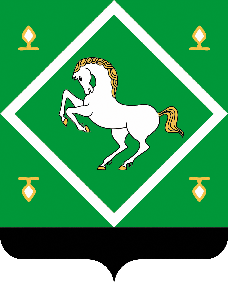 Администрация сельского поселения МАКСИМОВСКИЙ СЕЛЬСОВЕТМУНИЦИПАЛЬНОГО  районаЯНАУЛЬСКИЙ РАЙОН РЕСПУБЛИКИ   БАШКОРТОСТАН№п\пНаименование мероприятийДата и время проведенияМестопроведенияФИО отсветственного за мероприятиеТематическая выставка на тему противодействия терроризму - «Мы против терроризма»с 30.08.2022 по 04.09.2022 МАУК МКДЦ Максимовская сельская модельная библиотекаГлавный библиотекарь Ахматгалиева А.Р. (по согласованию)Проведение инструктажей с сотрудниками учреждений по действиям, направленным на предупреждение террористических актов31.08.2022 г.9:00 ч.АСП Максимовский сельсовет МР Янаульский район РБуправляющий делами Шарипова О.Н.Час размышлений: «Мы против терроризма»02.09.2021 г.14:00 ч.МАУК МКДЦ Максимовская сельская модельная библиотекаГлавный библиотекарь Ахматгалиева А.Р. (по согласованию)Тематический классный час«Толерантность и межнациональные конфликты. Как они связаны?»03.09.2022 г.МБОУ ООШс. Максимовоклассные руководители (по согласованию)показ тематических кинофильмов с использованием материалов интернет - портала НАК http://nac.gov.ru/: «Обман», «У террора нет национальности»03.09.2022 г.16:00 ч.МБОУ ООШс. МаксимовоНабиуллин С.Г.Рисунки на асфальте «Миру-мир»03.09.2022 г.МБОУ ООШс. Максимовоучителя начальных классов (по согласованию)Обеспечение и проведение информационно-разъяснительной работы с населением, направленной на повышение бдительности граждан, объяснение порядка действия жителей при получении информации о возможных угрозах  безопасности  людей.постоянноАСП Максимовский сельсовет МР Янаульский район РБуправляющий делами Шарипова О.Н.Изготовление и распространение  тематических листовок  по борьбе с терроризмомдо 03.09.2022АСП Максимовский сельсовет МР Янаульский район РБуправляющий делами Шарипова О.Н.Использование информационных материалов интернет - портала антитеррористической комиссии  Республики Башкортостанhttp://atk-rb.ru/, материалов интернет - портала НАК http://nac.gov.ru/.постоянноАСП Максимовский сельсовет МР Янаульский район РБуправляющий делами Шарипова О.Н.